k.a.o. Ćwiczenia matematyczne - spróbuj i Ty!Origami z kół :)Dzisiaj przedstawimy Wam jak w bardzo prosty sposób można wykonać wraz z dzieckiem origami z kół. Do wykonania ćwiczenia potrzebujemy kartek, kleju oraz kół różnej wielkości i w różnych kolorach.
1. Przygotowujemy koła: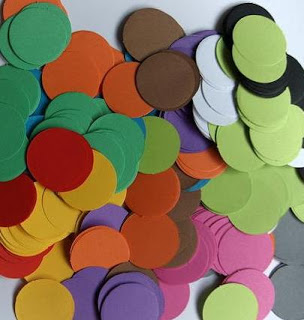 2. Zginamy kartkę tak, aby powstało na niej 16 równych pól. Na każdej części przyklejamy złożone w inny sposób koło. Możemy tutaj dowolnie kombinować, aby otrzymywać różne figury.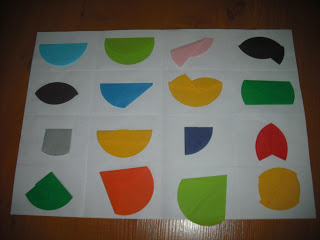 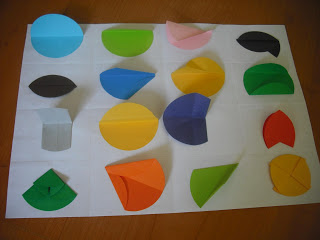 

3. Składanie kolorowych kół na pół lub w inny sposób (jak na zdjęciach w punkcie 2) i przyklejanie ich na kartce umożliwia tworzenie przez dzieci pięknych prac. Oto kilka z nich: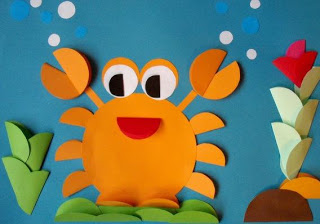 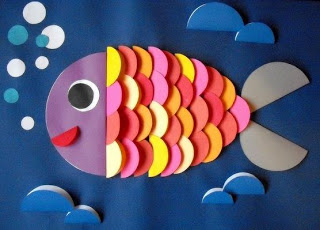 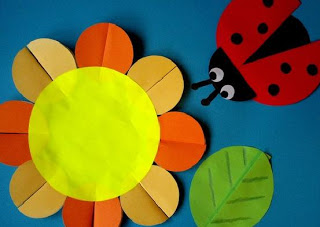 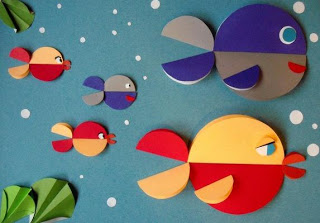 Sztuka origami z kół pozytywnie oddziałuje na:uaktywnienie całego organizmu,wykorzystanie zmysłów do poznania rzeczywistości,dotlenienie dwóch półkul mózgowych,spójność,integrację mózgu,aktywność dwóch rąk,maksymalną wydajność intelektualną,dbałość o rozwój dziecka,orientację kierunków na płaszczyźnie,położenie przedmiotów względem siebie,systematyczne przeliczanie liczby elementów,na myślenie matematyczne,koncentrację,logiczne myślenie,pamięć. Zachęcamy do robienia z dziećmi origami!